PENGARUH BEBAN PAJAK TANGGUHAN DAN PERENCANAAN PAJAK TERHADAP MANAJEMEN LABA PADA PERUSAHAAN MANUFAKTUR YANG TERDAFTAR DI BEI PERIODE 2014 - 2017 Oleh :Nama : Fenny LiesayNIM : 32150086 SkripsiDiajukan sebagai salah satu syarat untukMemperoleh gelar Sarjana AkuntansiProgram Studi AkuntansiKonsentrasi Perpajakan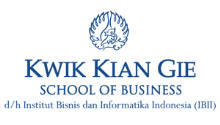 INSTITUT BISNIS dan INFORMATIKA KWIK KIAN GIEJAKARTAOktober 2019